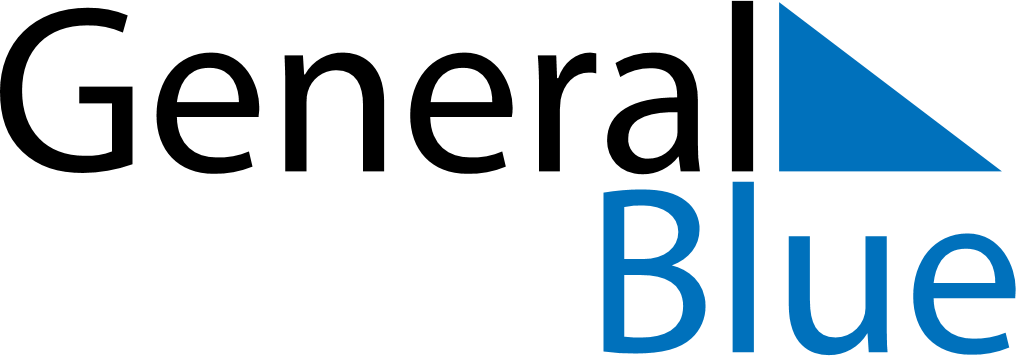 June 2026June 2026June 2026GibraltarGibraltarMONTUEWEDTHUFRISATSUN123456789101112131415161718192021Queen’s BirthdayFather’s Day222324252627282930